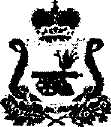 СОВЕТ ДЕПУТАТОВ ИЗДЕШКОВСКОГО СЕЛЬСКОГО ПОСЕЛЕНИЯСАФОНОВСКОГО РАЙОНА СМОЛЕНСКОЙ ОБЛАСТИРЕШЕНИЕот 27.06.2014г. № 8Об отчете Главы муниципального образованияИздешковского сельского поселенияСафоновского района Смоленской областио результатах его деятельности за 2013 год       Заслушав и обсудив представленный Главой муниципального образования Издешковского сельского поселения Сафоновского района Смоленской области Шпаковым А.И. отчет о результатах своей деятельности за 2013 год,       Совет депутатов Издешковского сельского поселения Сафоновского района Смоленской области        РЕШИЛ:       1. Отчет Главы муниципального образования Издешковского сельского поселения Сафоновского района Смоленской области Шпакова А.И. о результатах его деятельности за 2013 год утвердить (прилагается).       2. Признать деятельность Главы муниципального образования Издешковского сельского поселения Сафоновского района Смоленской области Шпакова Андрея Ивановича за 2013 год удовлетворительной.       3. Разместить настоящее решение  в установленном порядке на официальном сайте Администрации Издешковского сельского поселения Сафоновского района Смоленской области (http://izdeshkovo.smolinvest.ru).Глава муниципального образования Издешковского сельского поселения Сафоновского района Смоленской области                                              А.И. Шпаков                                                                                      УТВЕРЖДЕН                                                                                      решением Совета депутатов                                                                                      Издешковского сельского                                                                                      поселения Сафоновского                                                                                      района Смоленской области                                                                                      от 27.06.2014г. № 8ОТЧЕТГлавы муниципального образования Издешковского сельского поселенияСафоновского района Смоленской области о результатах своей деятельностиза 2013 год      Деятельность Главы муниципального образования Издешковского сельского поселения Сафоновского района Смоленской области при взаимодействии с Советом депутатов Издешковского сельского поселения и Администрациеи Издешковского сельского поселения определялась выполнением главной задачи – повышением качества жизни жителей Издешковского сельского поселения, при условии соблюдения требований законодательства Российской Федерации и Устава Издешковского сельского поселения Сафоновского района Смоленской области.      В решении проблем жителей с.Издешково использовался комплексный подход. Работа была направлена на укрепление правовой, экономической базы местного самоуправления.      Основными видами деятельности Совета депутатов Издешковского сельского поселения Сафоновского района Смоленской области являлись:       1. разработка проектов решения Совета депутатов;       2. анализ проектов нормативно-правовых актов, выносимых на рассмотрение Совета депутатов;       3. прием населения и содействие в решении вопросов местного значения;       4. проведение заседаний постоянных депутатских комиссий;       5. контроль за исполнением принятых решений Совета депутатов.       Советом депутатов Издешковского сельского поселения Сафоновского района Смоленской области проведено заседаний - 14, публичных слушаний – 3 и одно собрание граждан на которых рассматривались и принимались решения по таким вопросам как:       - о бюджете Издешковского сельского поселения Сафоновского района Смоленской области;       - о внесении изменений в Устав Издешковского сельского поселения Сафоновского района Смоленской области;       - о земельном налоге на территории Издешковского сельского поселения Сафоновского района Смоленской области;            - об отлове бездомных собак на территории Издешковского сельского поселения Сафоновского района Смоленской области;            - о создании добровольной народной дружины на территории Издешковского сельского поселения Сафоновского района Смоленской области;            - об установлении тарифа на услуги бани;       - о дорожном фонде Издешковского сельского поселения Сафоновского района Смоленской области.      Общий объем доходов составил 9 608 200 рублей, расходы бюджета составили  9 569 300 рублей. За счет превышения доходной части бюджета над расходами профицит составил 38 900 рублей.      Расходование средств производилось целенаправленно.      Большое значение уделялось работе с населением, включающей в себя: приемы граждан; рассмотрение обращений жителей; непосредственное обсуждение и решение вопросов в ходе встреч; проведение собраний и публичных слушаний.       Деятельность Совета депутатов Издешковского сельского поселения Сафоновского района Смоленской области освещалась в средствах массовой информации, в частности в газете «Сафоновская правда», на официальном сайте Администрации «Сафоновский район» Смоленской области и обнародованием путем вывешивания на информационном стенде.